Geometry Note Sheet 				DAY 2			Date: _____________________What does it mean for lines/segments to be perpendicular?Construction of a perpendicular bisector. (Laser Problem)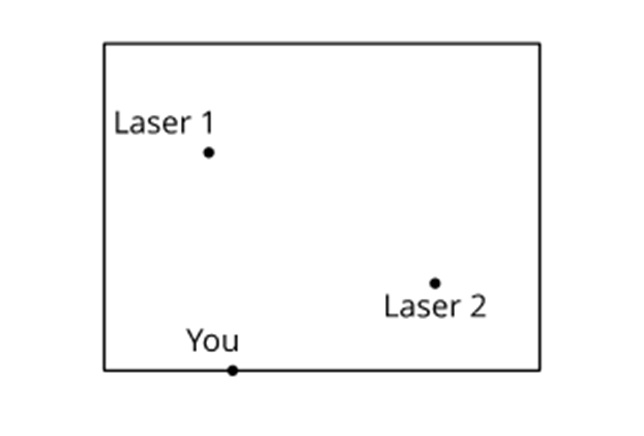 Definitions:Conjecture: __________________________________________________________________________________________________________________________________________________Line Segment: ________________________________________________________________________________________________________________________________________________Parallel:  _____________________________________________________________________________________________________________________________________________________Perpendicular Bisector:  ________________________________________________________________________________________________________________________________________